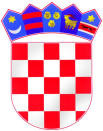 REPUBLIKA HRVATSKALIČKO-SENJSKA ŽUPANIJAOSNOVNA ŠKOLA „ANŽ FRANKOPAN“ KOSINJGORNJI Kosinj 49, 53 203 KosinjKLASA: 007-04/22-03-03URBROJ: 2125-32-01-22-01Kosinj, 6. lipnja 2022. godineČlanovima Učiteljskog vijeća-svima-POZIVZA 10. SJEDNICUUČITELJSKOG VIJEĆAPoštovani,Pozivam Vas na sjednicu Učiteljskog vijeća koja će se održati 8. lipnja 2022. godine (srijeda) s početkom u 14:00 sati u prostorijama Osnovne škole “Anž Frankopan“ Kosinj, Gornji Kosinj 49.Predlažem sljedeći:DNEVNI REDVerifikacija zapisnika s 9. sjednice Učiteljskog vijeća održane 10. svibnja 2022. godineUvid u E – dnevnik – analiza (prijedlog zaključnih ocjena i vladanja učenika)RaznoMolimo Vas da potvrdite svoj dolazak na sjednicu, a u slučaju spriječenosti obavijestite Školu o opravdanom razlogu Vašega izostanka, putem e-maila Osnovne škole „Anž Franikopan“ Kosinj (ured@os-afrankopan-kosinj.skole.hr), kako bismo mogli utvrditi da li će na sjednici biti nazočan potreban broj članova za pravovaljano odlučivanje.S poštovanjem,Ravnateljica, Zrinka Vukelić,  dipl.uč.:________________________DOSTAVITI:Članovima Učiteljskog vijeća Osnovne škole „Anž Frankopan“ KosinjPismohrana Škole, ovdje